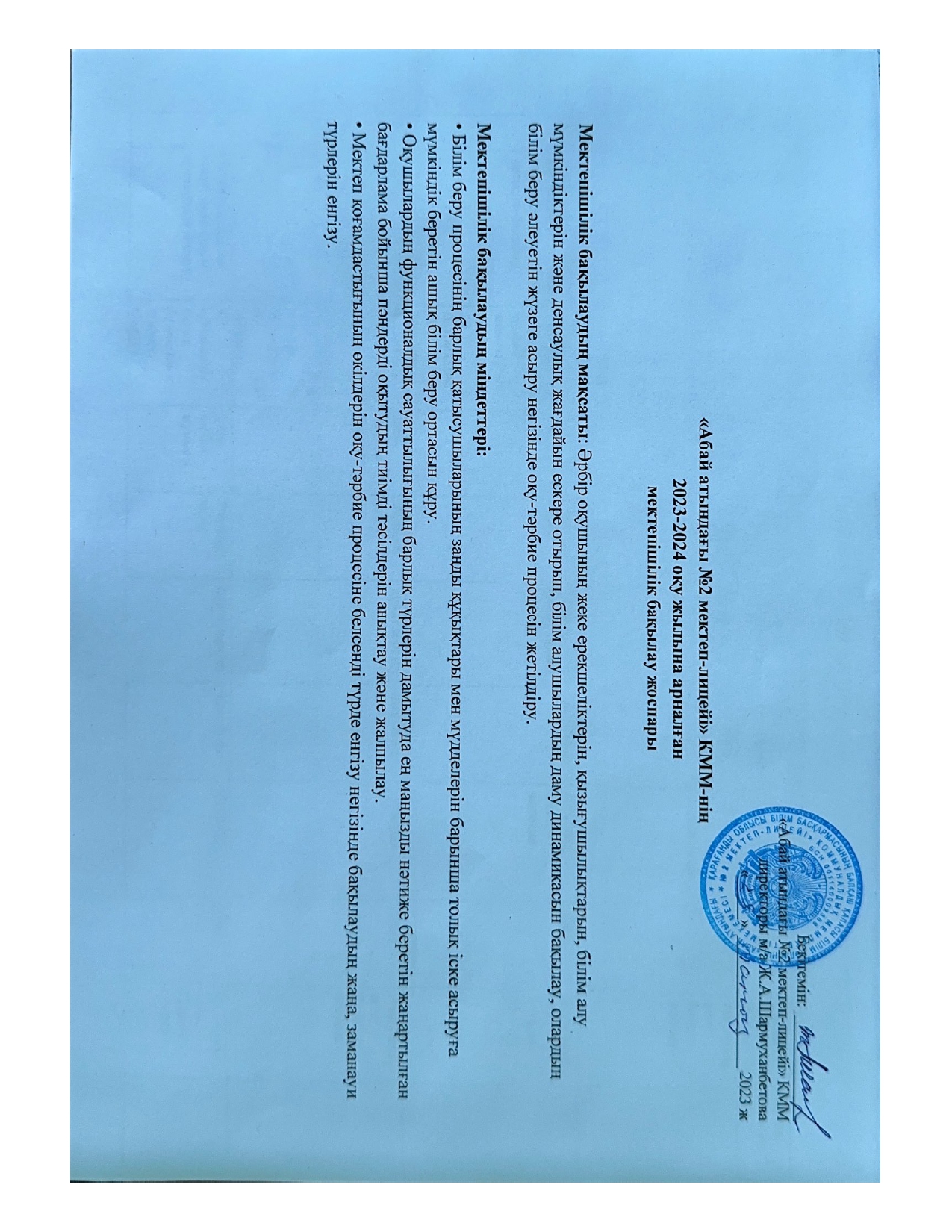 I. Нормативтік құжаттардың орындалуын және талаптарға сәйкес мектеп құжаттамасының жүргізілуін бақылауII.Оқу процесінің сапасын бақылауІV. Оқу-зерттеу қызметіV. Мұғалімнің шеберлік деңгейі мен  әдістемелік дайындығының жай-күйін бақылауVІ. ТӘРБИЕ ПРОЦЕСІНІҢ, ӨТКІЗІЛГЕН ІС –ШАРАЛАРДЫҢ САПАСЫН БАҚЫЛАУ№Бақылау тақырыбыБақылау мақсатыБақылауобъектісіБақылауТүріБақылауӘдістеріОрындау мерзімдеріжауаптыларҚарау орныБасқарушылық шешімЕкінші бақылау1Мектептің ішкі тәртіп ережесіне сай оқушылардың мектеп формасынкиюін бақылауҚазақстан Республикасы Білім және ғылым министрінің 2016 жылғы 14 қаңтардағы № 26 бұйрығыТәрбие жұмысыЖаппай/шолубақылауАй бойыДТЖЖОН.С.Сламбекова, Ә.М.ӨмірханДЖОАнықтама жазу, бұйрық шығару.2Білім алушылардың қауіпсіздігі  және қолайлы білім ортасын бақылау,Қазақстан Республикасы Білім және ғылым министрінің 2022 жылғы 30 наурыздағы № 117 бұйрығы.Оқу тәрбие жұмысыЖаппай/шолуБақылау, қарау, құжат зерттеуЖыл бойыДТЖЖО, Әскери жетекшіДЖОАнықтама жазу, бұйрық шығару3Сынып жетекшінің жұмыс жоспарының талапқа сай жүргізілуін  бақылауҚазақстан Республикасы Білім және ғылым министрінің м.а. 2022 жылғы 31 мамырдағы № 251 бұйрығы.Оқу-тәрбие жұмысыЖаппай/шолуқұжат зерттеуЖыл бойыДТЖЖОДЖОАнықтама жазу, бұйрық шығару4Оқушылардың заң талаптарын білуін, орындауын анықтауҚР «Әкімшілік құқық бұзушылық туралы» КодексіОқу-тәрбие жұмысыЖаппай/шолуқұжат зерттеуЖыл бойыДТЖЖОДЖОАнықтама жазу, бұйрық шығару5Мектепте, асханада санитарлық талаптардың орындалуын анықтауҚазақстан Республикасы Денсаулық министрінің 2021 жылғы 5 тамыздағы № ҚР ДСМ-76 "Білім беру объектілеріне қойылатын санитариялық-эпидемиологиялық талаптар" санитариялық қағидаларын бекіту туралы» бұйрығы талаптарын сақтау.Оқу-тәрбие жұмысы, тамақтану процесіЖаппай/шолуқұжат зерттеуЖыл бойыДТЖЖО,Әлеуметтік педагог, медициналық қызметкерДЖОАнықтама жазу, бұйрық шығару6Мектептің террористік қауіпсіздігін тексеруҚазақстан Республикасы Білім және ғылым министрінің 2022 жылғы 30 наурыздағы № 117 бұйрығы.Оқу-тәрбие жұмысыЖаппай/шолуқұжат зерттеуЖыл бойыДТЖЖО,Әскери жетекшіДЖОАнықтама жазу, бұйрық шығару7Мектеп құжаттарының талапқа сай жүргізілуіҚазақстан Республикасы Білім жңне ғылым министрінің 2008 жылғы 18 наурыздағы № 125 бұйрығы (2022.12.05. берілген өзгерістер мен толықтыруларымен ҚР БжҒМ 2014 жылғы 19 желтоқсандағы№ 532 бұйрығы (2022.12.05. берілген өзгерістермен)Оқу-тәрбие жұмысыЖаппай/шолуқұжат зерттеуТоқсан сайынДТЖЖОДЖОАнықтама жазу, бұйрық шығару№Бақылау тақырыбыБақылау мақсатыБақылауобъектісіБақылауТүріБақылауӘдістеріОрындау мерзімдеріжауаптыларҚарау орныБасқарушылық шешімЕкінші бақылауқыркүйек1Сынып (факультатив, үйде оқыту, мектепалды  даярлық журналдарының( уақтылы, талапқа сай толтырылуыҚазақстан Республикасы Білім жңне ғылым министрінің 2008 жылғы 18 наурыздағы № 125 бұйрығы (2022.12.05. берілген өзгерістер мен толықтыруларымен ҚР БжҒМ 2014 жылғы 19 желтоқсандағы№ 532 бұйрығы (2022.12.05. берілген өзгерістермен)Сынып журналдары(факульт, үйде оқыту, мектепалды)Жаппай/шолуқұжат зерттеу1 аптаДОІЖОДЖОАнықтама жазу, бұйрық шығару2Күнтізбелік-тақырыптық жоспар мазмұнының оқу бағдарламаларына сәйкес болуыҚазақстан Республикасы Білім және ғылым министрінің 2020 жылғы 6 сәуірдегі № 130Қысқа мерзімді сабақ жоспарлары (ҚМЖ)Жаппай/шолуқұжат зерттеу1 аптаДОІЖОДЖОАнықтама жазу, бұйрық шығару3Ұзақ мерзімді жоспардың  ҚР БҒМ  бұйрығына сай болуыҚазақстан Республикасы Ағарту Министрінің 2022 жылғы 16 қыркүйектегі № 399Ұзақ мерзімді жоспарЖаппай/шолуқұжат зерттеу1 аптаДОІЖОДЖОАнықтама жазу, бұйрық шығару4Сынып жетекшінің жоспары талапқа сай жүргізілуіҚазақстан Республикасы Білім және ғылым министрінің 2020 жылғы 6 сәуірдегі № 130Оқу-тәрбие жұмысыЖаппай/шолуқұжат зерттеу2 аптаДОІЖОДЖОАнықтама жазу, бұйрық шығару5Оқушылардың  жеке іс қағазы талапқа сай жүргізілуіҚР БҒМ  бұйрыққа сай болуыҚазақстан Республикасы Білім және ғылым министрінің 2020 жылғы 6 сәуірдегі № 130Оқушылардың бас жұмыстарыЖаппай/шолуқұжат зерттеу2 аптаДОІЖОДЖОАнықтама жазу, бұйрық шығару6Әлеуметтік педагогтің жұмыс жоспарыныңталапқа сай жүргізілуі,ҚР БҒМ  бұйрыққа сай болуыҚазақстан Республикасы Білім және ғылым министрінің 2020 жылғы 6 сәуірдегі № 130Оқу-тәрбие жұмысыЖаппай/шолуқұжат зерттеу2 аптаДОІЖОДЖОАнықтама жазу, бұйрық шығару7Тәрбие жұмысы  жоспарыныңталапқа сай жүргізілуіҚазақстан Республикасы Білім және ғылым министрінің 2020 жылғы 6 сәуірдегі № 130Тәрбие жұмысыЖаппай/шолуқұжат зерттеу2 аптаДОІЖОДЖОАнықтама жазу, бұйрық шығару8Педагогтардың жеке құрамын есепке алу журналының талапқа сай жүргізілуіҚазақстан Республикасының
 Білім және ғылым министрі
 2021 жылғы 16 қыркүйектегі
 № 472 Бұйрығына
 Қазақстан Республикасы
 Білім және ғылым министрінің
 2020 жылғы 6 сәуірдегі
 № 130 бұйрығынақұжаттарЖаппай/шолуқұжат зерттеу1 аптаДОІЖОДЖОАнықтама жазу, бұйрық шығару9Оқу-тәрб жоспарыныңталапқа сай жүргізілуіҚазақстан Республикасы Білім және ғылым министрінің 2020 жылғы 6 сәуірдегі № 130Оқу-тәрбие жұмысыЖаппай/шолуқұжат зерттеу1 аптаДОІЖОДЖОАнықтама жазу, бұйрық шығару10Алфавиттік кітаптіңталапқа сай жүргізілуіҚазақстан Республикасы Білім және ғылым министрінің 2020 жылғы 6 сәуірдегі № 130Алфавиттік кітапЖаппай/шолуқұжат зерттеу1 аптаДОІЖОДЖОАнықтама жазу, бұйрық шығару11Келген, кеткен оқуш есепке алу кітабы талапқа сай жүргізілуіҚР БҒМ  бұйрыққа сай болуыҚазақстан Республикасы Білім және ғылым министрінің 2020 жылғы 6 сәуірдегі № 130құжаттарЖаппай/шолуқұжат зерттеу1 аптаДОІЖОДЖОАнықтама жазу, бұйрық шығару12Бұйрықтарды тіркеу кітабы талапқа сай жүргізілуіҚазақстан Республикасы Үкіметінің 2018 жылғы 31 қазандағы № 703 «Мемлекеттік және мемлекеттік емес ұйымдарда құжаттама жасау, құжаттаманы басқару және электрондық құжат айналымы жүйелерін пайдалану қағидаларын бекіту туралы» Қаулысы талаптарын орындау.Бұйрықтар кітабыЖаппай/шолуқұжат зерттеу2 аптаДОІЖОДЖОАнықтама жазу, бұйрық шығару13Мемлекеттік  қызмет беру құжаттары талапқа сай жүргізілуіҚР БҒМ  бұйрыққа сай болуыҚазақстан Республикасы
Білім және ғылым министрінің
2015 жылғы 8 сәуірдегі
№ 179 бұйрығынақұжаттарЖаппай/шолуқұжат зерттеу2 аптаДОІЖОДЖОАнықтама жазу, бұйрық шығаруҚазан1Электронды журналдың толтырылуыталапқа сай толтыру сапасыҚазақстан Республикасы Үкіметінің 2018 жылғы 31 қазандағы № 703 «Мемлекеттік және мемлекеттік емес ұйымдарда құжаттама жасау, құжаттаманы басқару және электрондық құжат айналымы жүйелерін пайдалану қағидаларын бекіту туралы» Қаулысы талаптарын орындау.Білімал Жаппай/шолуқұжат зерттеу18-23.101 аптаДЖОАнықтама жазу, бұйрық шығару2ҰБДҚ электронды базасын уақтылы жүргізілуі талапқа сай толтырылуыҚазақстан Республикасы Білім және ғылым министрінің 2020 жылғы 6 сәуірдегі № 130ҰБҚД электронды базасыЖаппай/шолуқұжат зерттеу1 аптаДОІЖОДЖОАнықтама жазу, бұйрық шығару3Мектептің әлеуметтік паспорты талапқа сай жүргізілуіҚазақстан Республикасы Білім және ғылым министрінің 2020 жылғы 6 сәуірдегі № 130Оқу-тәрбие жұмысыЖаппай/шолуқұжат зерттеуІІ аптаДОІЖОДЖОАнықтама жазу, бұйрық шығару4Педагогикалық –психологиялық журнал талапқа сай жүргізілуіҚР БжҒМ бұйрық №377 25.08.2022Оқу-тәрбие жұмысыЖаппай/шолуқұжат зерттеуІІ аптаДОІЖОДЖОАнықтама жазу, бұйрық шығару5Ауыстырған  сабақтарды  есепке алу журналы талапқа сай жүргізілуіҚазақстан Республикасы Білім және ғылым министрінің 2020 жылғы 6 сәуірдегі № 130Оқу-тәрбие жұмысыЖаппай/шолуқұжат зерттеуІІІ аптаДОІЖОДЖОАнықтама жазу, бұйрық шығару6Кітапхана құжаттарының талапқа сай жүргізілуіҚазақстан Республикасы Білім және ғылым Министрінің 2020 жылғы 22 мамырдағы № 216«Орта білім беру ұйымдарына арналған оқулықтардың, мектепке дейінгі ұйымдарға, орта білім беру ұйымдарына арналған оқу-әдістемелік кешендердің, оның ішінде электрондық нысандағы тізбесін бекіту туралы» бұйрығы талаптарын орындауКітапхана құжаттарыЖаппай/шолуқұжат зерттеуІІІ аптаДОІЖОДЖОАнықтама жазу, бұйрық шығару7Қызметкерлердің бас жұмыс, еңбек кітапшасын тіркеу журналы талапқа сай жүргізілуіҚазақстан Республикасы Үкіметінің 2015 жылғы 23-қараша  №414 -VҚРЗ ҚР ның Еңбек кодексі2016 ж. №204 құжаттарЖаппай/шолуқұжат зерттеу1 аптаДОІЖОМ.С. Байтурганова ДЖОАнықтама жазу, бұйрық шығаруПедагогтің кәсіптік қызметін жүзеге асыру кезіндегі жұмыс сапасыПедагог мәртебесі туралы өзгеріс енгізілді - ҚР 19.04.2023 № 223-VIIорындалысықұжаттарыДербес Құжат зерттеуІ апта ДОІЖОДЖОАнықтама жазу, бұйрық шығару8Тәлімгерлер жоспары ҚР БҒМ  бұйрыққа сай болуыҚазақстан Республикасы Білім және ғылым министрінің 2020 жылғы 6 сәуірдегі № 130Тәлімгерлер жоспарыЖаппай/шолуқұжат зерттеуІІ аптаДОІЖОШ.Т. ЖаксыгелдинаДЖОАнықтама жазу, бұйрық шығаруқараша1Сынып журналдары талапқа сай жүргізілуі Қазақстан Республикасы Білім және ғылым министрінің 2008 жылғы 18 наурыздағы № 125 бұйрығы (2022.12.05. берілген өзгерістер мен толықтыруларымен ҚР БжҒМ 2014 жылғы 19 желтоқсандағы№ 532 бұйрығы (2022.12.05. берілген өзгерістермен)Электронды журналЖаппай/шолуқұжат зерттеуІ аптаДОІЖОМ.С. Байтурганова ДЖОАнықтама жазу, бұйрық шығару2Мұғалімдердіңкүнделікті ҚМЖталапқа сай жүргізілуі, сабақтың әдістем деңгейіБілім және ғылым министрі
2021 жылғы 16 қыркүйектегі
№ 472 Бұйрығына
2-қосымша
Қазақстан Республикасы
Білім және ғылым министрінің
2020 жылғы 6 сәуірдегі
№ 130 бұйрығыКысқа мерзімді жоспарЖаппай/шолуқұжат зерттеуІІ аптаДОІЖОШ.Т. Жаксыгелдина С.С. Шаймерденова М.С. БайтургановаДЖОАнықтама жазу, бұйрық шығару3Білім алушылардың үлгерім табелдерін, негізгі және жалпы орта білім беру деңгейі бойынша берілетін аттестаттарды есепке алу құжаттарының толтыру сапасыҚазақстан Республикасы Білім және ғылым министрінің 2008 жылғы 18 наурыздағы № 125 бұйрығы (2022.12.05. берілген өзгерістер мен толықтыруларымен ҚР БжҒМ 2014 жылғы 19 желтоқсандағы№ 532 бұйрығы (2022.12.05. берілген өзгерістермен)құжаттарЖаппай/шолуқұжат зерттеуІ аптаДОІЖО М.С. БайтургановаДЖОАнықтама жазу, бұйрық шығару4Келген, кеткен оқушыны есепке алу кітабының талапқа сай  толық толтырылуыҚазақстан Республикасы Білім және ғылым министрінің 2020 жылғы 6 сәуірдегі № 130құжаттарЖаппай/шолуқұжат зерттеуІІ аптаДОІЖО М.С. БайтургановаДЖОАнықтама жазу, бұйрық шығару5Пед кеңестің, джо хаттамаларының талапқа сай жүргізілуіҚазақстан Республикасы Үкіметінің 2018 жылғы 31 қазандағы № 703 «Мемлекеттік және мемлекеттік емес ұйымдарда құжаттама жасау, құжаттаманы басқару және электрондық құжат айналымы жүйелерін пайдалану қағидаларын бекіту туралы» Қаулысы талаптарын орындау.құжаттарЖаппай/шолуқұжат зерттеуІІ аптаДОІЖО М.С. БайтургановаДЖОАнықтама жазу, бұйрық шығару6Үйде оқитындарды бағалау, ерекше білім беруді қажет ететіндер ЕБҚ, «сынақ»/ «сынақтан өткен жоқ» қойылатын пәндердің сапасыҚазақстан Республикасы Білім және ғылым министрінің 2008 жылғы 18 наурыздағы № 125 «Орта, техникалық және кәсіптік, орта білімнен кейінгі білім беру ұйымдары үшін білім алушылардың үлгеріміне ағымдағы бақылауды, оларды аралық және қорытынды аттестаттауды өткізудің үлгілік қағидаларын бекіту туралы» бұйрығы талаптарын орындау.Оқу-тәрбие жұмысыЖаппай/шолуқұжат зерттеу   ІІІ аптаДОІЖО М.С. БайтургановаДЖОАнықтама жазу, бұйрық шығаруЖелтоқсан1Сынып журналдарыталапқа сай жүргізілуі, оқушылардың білім сапасын бақылауҚазақстан Республикасы Білім және ғылым министрінің 2016 жылғы 12 қаңтардағы № 18 «Орта білім беру ұйымдарында сынып жетекшілігі туралы ережені бекіту туралы» бұйрыығы талаптарын орындау.Оқу-тәрбие жұмысыЖаппай/шолуқұжат зерттеуІ аптаДОІЖО М.С. БайтургановаДЖОАнықтама жазу, бұйрық шығару2ҚМЖ талапқа сай жүргізілуі, сабақтың әдістем деңгейіБілім және ғылым министрі
2021 жылғы 16 қыркүйектегі
№ 472 Бұйрығына
2-қосымша
Қазақстан Республикасы
Білім және ғылым министрінің
2020 жылғы 6 сәуірдегі
№ 130 бұйрығыҚысқа мерзімді жоспарларЖаппай/шолуқұжат зерттеуІ аптаДОІЖОДЖОАнықтама жазу, бұйрық шығару3Ауыстырған сабақтарды есепке алу журналы талапқа сай жүргізілуіҚазақстан Республикасы Білім және ғылым министрінің 2020 жылғы 6 сәуірдегі № 130Оқу-тәрбие жұмысыЖаппай/шолуқұжат зерттеуІІ аптаДОІЖОДЖОАнықтама жазу, бұйрық шығару4Бұйрықтарды тіркеу кітабының талапқа сай жүргізілуіҚазақстан Республикасы Үкіметінің 2018 жылғы 31 қазандағы № 703 «Мемлекеттік және мемлекеттік емес ұйымдарда құжаттама жасау, құжаттаманы басқару және электрондық құжат айналымы жүйелерін пайдалану қағидаларын бекіту туралы» Қаулысы талаптарын орындау.құжаттарЖаппай/шолуқұжат зерттеуІІ аптаДОІЖОДЖОАнықтама жазу, бұйрық шығару5Іс жүргізу құжаттарыталапқа сай жүргізілуіҚазақстан Республикасы Білім және ғылым министрінің 2020 жылғы 6 сәуірдегі № 130 «Мектепке дейінгі тәрбие және оқыту, орта, арнаулы, қосымша, техникалық және кәсіптік, орта білімнен кейінгі білім беру ұйымдарының педагогтері жүргізу үшін міндетті құжаттардың  тізбесін және олардың  нысандарын бекіту туралы» бұйрығы талаптарын орындау.құжаттарЖаппай/шолуқұжат зерттеуІІІ аптаДОІЖОДЖОАнықтама жазу, бұйрық шығару6Номенк-а. Мұрағат талапқа сай жүргізілуіҚазақстан Республикасы Білім және ғылым министрінің 2020 жылғы 6 сәуірдегі № 130 «Мектепке дейінгі тәрбие және оқыту, орта, арнаулы, қосымша, техникалық және кәсіптік, орта білімнен кейінгі білім беру ұйымдарының педагогтері жүргізу үшін міндетті құжаттардың  тізбесін және олардың  нысандарын бекіту туралы» бұйрығы талаптарын орындауқұжаттарЖаппай/шолуқұжат зерттеуІІІ аптаДОІЖОДЖОАнықтама жазу, бұйрық шығару.№Бақылау тақырыбыБақылау мақсатыБақылауобъектісіБақылауТүріБақылауӘдістеріОрындау мерзімдеріжауаптыларҚарау орныБасқарушылық шешімЕкінші бақылауқыркүйек1
2023-2024  оқу жылындағы Күнтізбелік-тақырыптық жоспарларды Таңдау пәндері бойынша  КТЖ  әзірлеу және бекітуЭлективті курс, тереңдетілген курс бағдарламарын бекітуКТЖ-дың оқу бағдар-а сәйкестігін  және элективті курс бағдар-ң ережеге сай құр-н бағалауПән мұғалімдерінің КТЖ,элективті курс бағдарламасы фронтальдықтексеру І аптаДОІЖО Ш.ЖақсыгелдинаӘдістемелік кеңесАнықтамаДЖО-да қарау2Күнделікті сабақтағы ҚМЖ тексеру. Меңгерілмеген оқу мақсаттары мен тақырыптардың ескерілуі, өткенді қайталау,еске түсіру үрдісінің жүру барысы  5-11 сыныптарТақырыптықКүнделіктіДОІЖО Ш. Т ЖақсыгелдинаШағын әдіст кеңесАнықтамаДЖО-да қарау3Пәндер бойынша білім сапасының артуы динмикасы; Кіру бақылау жұмыстары Барлық пәндер2-11 сыныптарперсоналдыБақылауІІ апта ДОІЖО Шағын әдістемелік кеңесШағын әдістемелік кеңесте қарау41,5,10 сынып оқушыларының бейімделуіОқушылардың  мектеп тәртібіне, оқу іс-әрекетіне үйренуі1,5,10-сынып оқушыларыфронтальдыСабаққа қатысуІІІ аптаПсихолог,мектеп әкімшілігіШағын әдістемелік кеңесАнықтама5Жеке пәндерді берілу сапасыҚазақ тілі мен әдебиет пәндерінің жүргізілу жағдайы 5-11 сыныптар 2-4  сыныптарда жалпыСабаққа қатысу Қима жұмыстарын алуІІ аптаДОІЖО Ш. Т ЖақсыгелдинаШығармашылық топ ӘКанықтама6МАД сыныптарында біілім алу жағдайыМектепалды даярлық топтарында бастапқы  мониторингтің алынуыМАД сыныптарыфронталдьдыСараптама жасауІІ апта ДОІЖОШағын әдістемелік кеңесМоноторинг№Бақылау тақырыбыБақылау мақсатыБақылауобъектісіБақылауТүріБақылауӘдістеріОрындау мерзімдеріжауаптыларҚарау орныБасқарушылық шешімЕкінші бақылауҚараша 1Тереңдетілген  пәндер   курсының   жүргізу сапасы Математика,физика,география пәндері бойынша тереңдетілген сабақтар жүру сапасы 9-11 сыныптар Сабаққа қатысу  Тақырыптық  ІІ апта ДОІЖО Ш.ЖақсыгелдинаӘдістеме лік кеңесАнықтамаДЖО-да қарау2Жалпы сыныптық бақылау  2, 8-ші сынып оқушыларының білім,тәрбие үрдісін қадағалау 2,8 сыныптар  пән мұғалімі  Құжаттардызерделеу,сабақтарғажәне сыныптантыс ісшараларғақатысу, білімсапасынәкімшіліктексеру, талдау,ауызша,жазбаша фронтальдық Ай бойы ДОІЖО  Әдістемелік кеңес АнықтамаДЖО-да қарау3МАД  оқу қызметі сапасы Қоршаған ортамен танысу,математика неігіздері саласының жүру барысыМектепалды даярлық топтарыфронталдыСабаққа қатысуІ аптаДОІЖО ДЖО анықтама4 Жаратылыстану пәндерінде зертхана,сарамандық жұмыстардың өтілу барысын зерттеуЖараттану пәндерінде зертхана,сараманд жұм-ң нормативсай өтілу сапасы 5-11 сыныптар Сабаққа қатысу Жеке тақырыптықІ апта ДОІЖО Ш.ЖақсыгелдинаШағы әдіс  ткеңесАнықтамаДЖО-да қарау5Жеке пәндердің берілу жағдайы,білім сапасы бойынша қима жұмыстарын алуГеография, химия , информатика,Цифрлық сауаттылық пәні  7-11 сынып2-4сыныптарСабаққа қатысубілім деңгейлерін анықтайтын  диагностикалық сараптамаЖеке тақырыптықІІ-ІІІ апта ДОІЖО ШӘК АнықтамаДЖО-да қарау6Мектепте инклюзивті оқытуды ұйымдастыруМүмк шект оқушыларды мектеп өмір-е бейімдеу 1-4 сыныптарСауаланама,бақылау  Жеке-тақырыптықІІІ апта ДОІЖОБайтурганова М.СШаймерденова С.С ШӘКАнықтамаДЖО-да қарау7Оқу техникасы,көркем жазу сапасы 3-сыныптарда мемлекеттік  стандарттың орындалу сапасы (дәптерлері, оқу техникасы)3-сыныптарСабаққа қатысу Жеке тақырыптық14-25.10ДОІЖОБайтурганова М.СШаймерденова С.С Шағын әдістемелік кеңесАнықтама Желтоқсан1Жеке пәндердің берілу жағдайыҚазақстан тарихыДүние жүзі тарихыҚұқық негіздеріпәндерінің мемл станд орындалу сапасы5-11 сынып10-11 сыныпта Сабаққа қатысуБақылау жұмыстарын алуЖеке тақырыптықАй бойы ДОІЖО Жаксыгелдина Ш.Т.Байтураганова М.С Әдістемелік кеңесАнықтамаДЖО-да қарау2Критериалды бағалау жүйесіБЖБ және ТЖ Б  алу,тексеу  үрдісінің сапасы5-11 сыныптарБақылау жұмыстары фронтальдық Ай бойы Шаймерденова С.С. ДОІЖО  Әдістемелік кеңес АнықтамаДЖО-да қарау3жалпы сыныптық бақылау   9,11 ш ы сынып оқушыларының білім,тәрбие үрдісін қадағалау 9, 11 сыныптар  пән мұғалімі  Құжаттардызерделеу,сабақтарғажәне сыныптантыс ісшараларғақатысу, білімсапасынәкімшіліктексеру, талдау,ауызша,жазбаша фронтальдық Ай бойы ДОІЖО  Әдістемелік кеңес АнықтамаДЖО-да қарау4Жаһандық құзыреттіліктер курсының жүру сапасы5-8 сыныптарда курстың жүру барысы5-8 сынып оқушылары,пән мұғалімдеріСабаққа қатысу, құжаттарын зерделеу фронтальдық ІІІ апта ДОІЖО  Әдістемелік кеңес АнықтамаДЖО-да қарау5Шет тілі пәндерінің жүру сапасы Орыс тілі мен әдебиеті және ағылшын тілі пәндерінің жүрігізілу жағдайы 5-8 сыныптарда 2-4 сыныптардаСабаққа қатысу(қима жұмыс)персональдыІІ апта ДОІЖО Жаксыгелдина Ш.Т. Станова С.Р.Байтурганова М.СШағын әдістемелік кеңесШағын әдістемелік кеңесте қарауIІІ. Оқушылардың білімдегі  олқылықтарының орнын толтыру бойынша және үлгерімі төмен оқушылармен  жұмысты бақылау№Бақылау тақырыбыБақылау мақсатыБақылауобъектісіБақылауТүріБақылауӘдістеріОрындау мерзімдеріжауаптыларҚарау орныБасқарушылық шешімЕкінші бақылауқыркүйек1Білім алушылардың біліміндегі олқылықтарды орнын толықтыру бойынша жұмыстары2–11-ші сыныптарда өткен оқу материалдарынан бақылау жұмысыБілім алушының артта қалу себептерін, оның оқу жетістіктерінің деңгейін анықтау.2–11-ші сынып оқушыларыЖеке тақырыптықтексеруІІ-ІІІ апта ДОІЖО Ш. Т ЖақсыгелдинаШӘКАнықтамаДЖО-да қарау №122022-2023оқу жылында төмен көрсеткіш көрсеткен пәндерді бақылауПән бойынша олқылықтарды жою жұмыстарын бақылауМатематика,физика  орыс тілі, тақырыптықбілім деңгейлерін анықтайтын  диагностикалық сараптамаІІ аптаШығарамышылық топӘКАнықтама 310-11 сыныптарда үздік аттестат және АБ оқушыларымен  жеке жұмыс жоспарын,қосымша сабақтарды ңжүргізілуін бақылауҚосымша сабақтардың  жүру барысыХимия, биология, география,физика10-11 сыныпта үздік аттестат және АБ оқушылары  Жеке тақырыптықБілім деңгейін бақылау мониторингісіІІІ апта ДОІЖО Ш. Т ЖақсыгелдинаӘдістемелік кеңесАнықтамаДЖО-да қарау №1қазанқазанқазанқазанқазанқазанқазанқазанқазанқазанқазан11-4 сыныптар білім сапасын бақылауҚосымша сабақтардың  жүру барысы1-4 сыныптарфронтальды Бақылау, сабаққа қатысуАй бойы Шығармашылық топ ДЖОАнықтамаДЖО-да қарау2Әр пән бойынша білім алушылардың біліміндегі олқылықтардың негізгі көрсеткіштердің сапасы Жаратылыстану бағытындағы пәндерде үлгерімі төмен оқушымен жұмыс сапасы5-8 сыныптар оқушылары ,мұғалімдерібақылауЖеке бақылауІ апта Шығармашылық топШӘКАнықтамаДЖО-да қарауҚарашаҚарашаҚарашаҚарашаҚарашаҚарашаҚарашаҚарашаҚарашаҚарашаҚараша1Олқылықтарды толтыру бойынша мұғалімдер жұмысы«Сабақты зерттеу. Lesson stady»  әдісінің нәтижесін саралау 5-8 сыныптар Сауаланама,бақылау Жеке тақырыптықІІ апта ДОІЖО Ш.ТЖақсыгелдинаШығармашылық топДЖОАнықтамаДЖО-да қарау2Білім алушыларға қиындық тудырған тақырыптар бойынша қосымша сабақтардың өтілу барысы;білім алуш-ға қиындық тудырған тақ-р бой қосым сабақ-ң өтілусапас қарау7-8 сыныптарфронтальдықБақылау, сабаққа қатысуІІ –ІІІ аптаДОІЖО Ш.ТЖақсыгелдинаБайтурганова М.С Шығармашылық топШӘКАнықтамаДЖО-да қарауЖелтоқсан1Білім сапасы төмен сыныптардағы зерттеу жағдайы9-11 сыныптар бақылау«Сабақты зерттеу. Lesson stady»  әдісінің нәтижесін саралау 9-11 сынып Сауаланамабақылау Жеке тақырыптықІІ аптаДОІЖО Ш.ТЖақсыгелдинаШығармашылық топШӘКАнықтамаДЖО-да қарау2Үлгерімі нашар және үлгермеуші оқушыларды қолдауға бағытталған оқу-тәрбие жобаларын жүзеге асыру«Бір бірімізге көмек» жобасының сапасы  2-4 сыныптарбақылауфронтальдықІ аптаДОІЖО Ш.ТЖақсыгелдинаШығармашылық топШӘК АнықтамаШағын әдістемелік кеңес3Білім алушылардың біліміндегі олқылықтарды толықтыру жұмыстары: Сабақ үрдісінде деңгейлік тапсырмалардың қолданысыТарих,қазақ тілі мен әдебиетіЖеке бақылауБақылау, сабаққа қатысуІІІ  апта Шығармашылық топШӘКАнықтамаШағын әдістемелік кеңес№Бақылау тақырыбыБақылау мақсатыБақылауобъектісіБақылауТүріБақылауӘдістеріОрындау мерзімдеріжауаптыларҚарау орныБасқарушылық шешімЕкінші бақылау1Әдістемелік бірлестіктер (бұдан әрі – ӘБ) жұмысын жоспарлау Пән бірлес-ң қызм-ң мазмұн-а сай құрылу сапасын қарау Пән мұғалімдері тексеру персоналдық І аптаДОІЖО Ш.Жақсыгелдина Әдістемелік кеңесАнықтамаШағын әдістемелік кеңесОқушылардың ғылыми жобаларға, байқауларға, олимпиадаларға қатысуыБілімалушылардың ғылыми жобаларға, байқауларға, олимпиадаларға қатысу сапасы 3-11 сынып оқушылары,мұғалімдеріЖеке тақырыптықдиогностикалауІІ апта ДОІЖО Шармуханбетова Ж.А  Әдістемелік кеңесАнықтамаШағын әдістемелік кеңесқазан1Бастауыш сынып мұғалімдерінің) оқу зерттеу жұмысының сапасыӨзіндік білім көтеру тақырыптары бойынша жұмыстың жүру барысының жүйелілігін қараупедагог-зерттеуші санатындағыЖеке бақылауҚұжаттарды зерделеу, зертеу тақырыптары бойынша сараптама жасау  ІІ аптаШығармашылық топӘдістемелік кеңесАнықтамаШағын әдістемелік кеңес2Дарынды және білімге құштар балалармен жұмыс жағдайы Сабақ  үрдісінде дарынды оқушымен жұмыс сапасы 5-8  сыныптар тақырыптық Дарынды және білімге құштар балалармен жұмыс базасын тексеруАй бойы Директор м\ а Шармуханбеотва Ж.А.3Жас мамандармен жұмыс Жас мамандар сабақ беру сапасын бақылауЖаппарова М.Н.Дүйсенбекова А.РМусабекова Ә.РСабаққа қатысу Жеке бақылау ІІ аптаШығармашылық топӘдістемелік кеңесАнықтамаШағын әдістемелік кеңесқараша1Математика информатика бірлестігі жұмысыБірлестіктегі авт бағдарл, білікт арттыр курсы құжат-ң сапасын қарау Аманжол Қ.А тексеру Жеке тақырыптық ІІ аптаДОІЖО Ш.ЖақсыгелдинаШӘКШағын әдістемелік кеңес 2 «педагог-зерттеуші» «педагог-сарапшы» «педагог-модератор» мұғалімдерінің  өзіндік даму жұмысыМұғалімдердің зерттеу тақырыптары бойынша жұмыстарын қарау Математика информатика бірлестігі мұғалімдеріЖеке тақырыптық ІІІ апта  Шығармашылық топШӘКАнықтамаШағын әдістемелік кеңес3Тәлімгерлер жұмысы сапасы Нормативтік талапқа сай құжаттар сапасы Карибжанов Е.ТМұқамеди Р.ССтамбекова Ш.ДЖеке тақырыптық Құжаттар тексеру  ІІІ апта  Жаксыгелдина Ш.Т.Байтурганова М.С ДОІЖО ДЖО АнықтамаДЖО-да қарауЖелтоқсан1Қоғамдық гуманитарлы пәндер бірлестігі жұмысыБірлестік авт бағдарламабілікт артт курсы құжат-ң сапасын қарау Куанышбекова Г.К .БЖЖеке тақырыптық Құжаттарды нормативтік талаптар бойынша тексеруІ аптаДОІЖО Ш.Жақсыгелдина Әдістемелік кеңес АнықтамаШағын әдістемелік кеңес2ОҒҚ жұмысы (оқушылардың ғылыми қоғамдастығы);Жаратылыстану бағытындағы ғылыми қоғам жұмысы сапасы «Квант» «Глобус» «Биос»Оқушылары ,жетекшілері Тақырыптық  Жұмыс папкаларын тексеруІ аптаДОІЖО Ш.Жақсыгелдина Әдістемелік кеңес АнықтамаШағын әдістемелік кеңесФункционалды сауаттылық апталығының жүру жағдайы Функционалды сауаттылық апталығының өтілу сапасы Пән мұғалімдеріфронтальдықБақылау, тексеру ІІІ аптаШығармашылық топӘдістемелік кеңесАнықтамаДЖО№Бақылау тақырыбыБақылау мақсатыБақылауобъектісіБақылауТүріБақылауӘдістеріОрындау мерзімдеріжауаптыларҚарау орныБасқарушылық шешімЕкінші бақылауҚыркүйекҚыркүйекҚыркүйекҚыркүйекҚыркүйекҚыркүйекҚыркүйекҚыркүйекҚыркүйекҚыркүйек1Педагогтарды аттестаттау жағдайы  Мұғалімдердің мерізімімен аттестациядан өту сапасыБарлық мұғалімдерфронтальдықҚұжаттар тексеру ІІ-ІІІ апта  ДОІЖО Жаксыгелдина Ш.ТШаймерденова С.С Коккозова Н.А Әдістемелік кеңесАнықтамаДЖО-да қарауҚазан2Жаңадан келген мұғалімдердің, жас мамандардың кәсіби біліктілігіӘдістемлік шеберігін бақылауЖаңадан келген мұғалімдерЖеке тақырыптық Сабаққа кіруІІ апта ДОІЖО Ш.ТЖақсыгелдинаБайтурганова М.С ШӘКАнықтамаШағын әдістемелік кеңес3Педагогтардың біліктілік арттыру курстарыКәсіби даму деңгейлерінің сапасыБастауыш сынып мұғалімдеріЖеке тақырыптық Құжаттар тексеруІІІ аптаДОІЖО С.С. Шаймерденова Байтурганова М.С ШӘКАнықтамаШағын әдістемелік кеңес4Бастауыш сынып бірлестігі жұмысы, Бірлестіктегі авторлық бағдарлама,біліктілік арттыру курсы құжаттарының сапасын қарауКазбаева М.К  БЖЖеке тақырыптық Құжаттар тексеруІІІ аптаДОІЖО Ш.ЖақсыгелдинаШӘКАнықтамаШағын әдістемелік кеңес5Шығармашылық топтар жұмысы«Әдістемелік десант» шығармашылық топ жұмыс сапасыБаяш Ұ.ӘОрдабекова Н.ГЖеке тақырыптқ  Сабаққа қатысуІІІ аптаДОІЖО Ш.ЖақсыгелдинаС.С. Шаймерденова ШӘКАнықтамаШағын әдістемелік кеңесҚараша1Тәлімгерлер жұмысыТәлімгерлер жұмысының жүйесін бақылауТәлімгерлерЖеке тақырыптық  Сабаққа кіру дәптерін қарауАй бойы Шығармашылық топДОІЖО Ш.ЖақсыгелдинаС.С. Шаймерденова ДЖОАнықтамаДЖО-да қарау2Облыстық «Зейін» жобасы бойынша жұмыстарОблыстық «Зейін» жобасы бойынша апталықтардың жүру барысы1-11 сыныптарЖеке тақырыптқ Ай бойы Шығармашылық топ Әдістемелік кеңесАнықтамаШағын әдістемелік кеңес3Аттестаттаудан өтетін мұғалімдердің сабақ жүргізу жағдайыАттестатталушы мұғалімдердің оқыту деңгейін бақылау Аттесттаудан өтетін мұғалімдер Сабақтарға қатысуперсоналдықАй бойы Шығармашылық топ Әдістемелік кеңесАнықтамаШағын әдістемелік кеңес4«Жетекші мектеп» жобасы жұмысы Жоба жоспарының орындалу сапасыШығармашылық топ Құжаттар қарау тақырыптықАй бойы Шығармашылық топ Әдістемелік кеңесАнықтамаДЖО-да қарауЖелтоқсан1«Озық тәжірибе» шығармашылық тобы жұмысыОқық тәжіриб     мұғ-ң шеберл,әдістем жұмыст  тарату  сапасы «Озық тәжірибе» шығрамашылық тобы мұғалімдері Жеке тақырыптық бақылауІІ –ІІІ аптаДОІЖОЖаксыгелдина Ш.Т.С.С. ШаймерденоваШығармашылық топШағын әдістемелік кеңесШағын әдістемелік отырыс2Мұғалімнің кәсіби дамуы және өзін-өзі жетілдіруіПән бірлестіктерінің кәсіби өсу сапасыМұғалімдер Жеке тақырыптықБіліктілік арттыру курсынан және қайта даярлау курсынан өту диогностикасыАй бойы ДОІЖО Жаксыгелдина Ш.Т.С.С. Шаймерденова М.С. Байтурганова Әдістемелік кеңесАнықтамаШағын әдіст кеңесте қарау3Информатика пәні бойынша облыстық жобалардың орындалу барысы Мұғалімдердің шығармашылық шеберлігі, кәсіби даму сапасын бақылауИнформатика пәндеріЖеке тақырыптық Бақылау Ай бойыДОІЖО Ш.Т: ЖаксыгелдинаАманжол Қ.А  Әдістемелік кеңесШағын әдіст кеңесте қарау№Бақылау тақырыбыБақылау мақсатыБақылау объектісіБақылау түріБақылау әдістеріОрындау мерзімдеріЖауаптыларҚарау орныБасқарушылық шешімЕкінші бақылау1Тәрбие жұмысында  нормативтік құжаттардың басшылыққа алынуыҚұжаттардың бірыңғай талаптарға сәйкестігін назарда ұстауТәрбие жұмысының жоспарыФронталдыҚұжаттамаларды зерделеуТамыз, қаңтарДТЖЖОДЖОМатрицаның VI бөліміндегі басқару шешімдерінің нұсқаларын қараңызҚаңтар 2Тәрбие  жұмысын ұйымдастыруТәрбие жұмысының басымдықтарын және сапасын анықтауСынып жетекшілерінің жұмысыФронталдыЖоспардың орындалуын бақылау, талдауТамыз, қаңтар ДТЖЖОДЖОАнықтама жазу Қаңтар 3Мектептің ішкі тәртіп ережесінің сақталуы Мект ішкі тәртіп ережелеріне сай оқушы лардың мектеп форма сын киюін бақылауТәрбие жұмысы Жаппай Бақылау күнделіктіДТЖЖОДЖОАнықтама жазу, бұйрық шығаруКүнделікті 4Сынып жетекшілердің тәрбие жұмысының жоспарын бекіту және тексеруҚұжаттардың бірыңғай талаптарға сәйкестігін назарда ұстау (нормативтік актілерге сай)Сынып жетекшісінің жұмыс жоспарыТақырыптыққұжаттамаларды зерделеуТамыз, қаңтарДТЖЖОДЖОАнықтама жазуҚаңтар 5Клуб, үйірме, жобалардың жұмыс жоспарларын ұйымдастыру Құжаттардың бірыңғай талаптарға сәйкестігін назарда ұстау және жұмыс жоспарына сай оқушылардың қызығушылығы мен белсенділігін анықтаужетекшілерітақырыптықЖоспардың орындалуын бақылау, талдауТамыз, қаңтар, мамырДТЖЖОДЖОБұйрық шығару,Анықтама жазуҚаңтармамыр6Мектептің отбасымен өзара әрекеттесуіОтбасы мен мектеп арасындағы байланысты қадағалау.Ата-аналармен жұмыс, сынып жетекшілеріТақырыптықсауалнамалар, сұқбаттасуАй сайынДТЖЖОДЖОБұйрық шығару,Анықтама жазуАй сайын7Ата-аналармен жұмыс жасауды ұйымдастыруМектеп-оқушы-ата-ана триадасының жұмыс сапасын бағалауАта-аналармен жұмысТақырыптықтәрбие сағаттарының жоспарлары,жиналыстар, хаттамалары ресуртарТоқсан сайынДТЖЖОДЖОБұйрық шығару,Анықтама жазуҚыркүйек, қараша, қаңтар, сәуір8Тәрбие  сағаттарының  тиімділігіСынып сағатының мазмұнына және тәрбиелеу мен оқытудың жаңа тәсілдерін енгізуге қойылатын талаптарды қамтамасыз ету1-2 сыныптар3-4-сыныптар5-7 сыныптар8-9 сыныптар10-11 сыныптаржаппай Әр дүйсенбі сайынСынып сағаттарын бақылау, талдау, сұқбаттасуҚыркүйекҚарашаҚаңтарНаурызМамырДТЖЖОДЖОАнықтама жазуҚарашаҚаңтарНаурызМамыр9Мектептің ішкі тәртіп ережесінің сақталуыОқушылардық күнделігінің толтырылуы: тапсырмалары (қосымша), мұғалім ескертпелері, ақпараттары..т.б.1-2 сыныптар3-4-сыныптар5-7 сыныптар8-9 сыныптар10-11 сыныптаржаппай Әр дүйсенбі сайынСынып сағаттарын бақылау, талдау, сұқбаттасужаппай Әр дүйсенбі сайынДТЖЖОДЖОАнықтама жазуӘр дүйсенбі сайын10«Мектеп парламенті» өзін- өзі басқару ұйымының жұмысы«Мектеп парламенті» өзін- өзі басқару ұйымдастыру жұмысын   бақылауТәрбие жұмысыЖаппай/шолуқұжат зерттеуЖарты жыл сайынДТЖЖОДЖОАнықтама жазу, бұйрық шығару11Білім алушылардың  бос  уақытын ұйымдастыруСабақтан тыс уақытта және үйірмелерде қосымша сабақтарға қатысатын балаларды ынталандырудағы ата-аналардың рөлін анықтау1-11-сыныптарФронталдыҚұжаттамаларды зерделеу, сұқбаттасу, сауалнамаларЖарты жыл сайынДТЖЖОДЖОАнықтама жазу Қаңтар12Спорт секциялары мен үйірме  жұмыстарының жүргізілу деңгейіҮйірме бағдарлама
сының сабақ мазмұнына сәйкестігін анықтау, оқушыларды үйірмелер мен спорт секциялары
ның жұмысына тарту процес.қиындықтар
ды диагностикалау1-11-сыныптарФронталдыСауалнама, сұқбаттар алу, диагностика жасауТоқсан сайынДТЖЖОДЖОАнықтама жазу 2,3,4,тоқсан 13Каникулды жоспарлау, дайындау және ұйымдастыру жұмыстарыОқушылардың демалыстарын жоспарлау, дайындау, ұйымдастыру жұмыстарыСынып жетекшілеріЖаппай/шолуЖоспар-лау, өту барысын қадағалауТоқсан сайынДТЖЖОДЖОАнықтама жазу 2,3,4,тоқсан 14«Жас сарбаз», «Жас ұлан»,«Жас қыран» ұйымдарының жұмысы«Жас сарбаз», «Жас ұлан», «Жас қыран» ұйымдары, өзін-өзі басқару органдары жұмысының тиімділігін айқындауӨзін-өзі басқару ұйымыТақырыптыққұжаттамаларды зерделеу, ашық сұрақтар бойынша сұқбат жүргізуТоқсан сайынДТЖЖОДЖОБұйрық шығару,Анықтама жазу 2,3,4,тоқсан15Сабақтан  тыс тәрбиелік  жобаларды  ұйымдастыру және оны іске асыруМектепішілік жобалардың жұмыс жоспарын жәәне жүзеге асырылуын тексеружетекшілердің жұмыстарыТақырыптықжобалардың жоспарларын зерделеу, іс-шараларды талдауТоқсан сайынДТЖЖОДЖОБұйрық шығару, анықтама жазу 2,3,4 тоқсан16«Мектепке жол» қайырымдылық акциясыӘлеуметтік қорғаусыз қалған отбасы балаларына материалдық көмек көрсетудің сапасын анықтауӘлеуметтік педагог ТақырыптықҚұжаттарды зерделеу, сауалнамаЖыл бойы ДТЖЖОДЖОБұйрық шығару, анықтама жазу Жыл бойы13Әлеуметтік  қорғалмаған  отбасы  топтарына   жататын білім алушылардың  санатын анықтау  және  құжаттарын  жинақтауЖазғы лагерьге тегін ыстық тамақпен, жолдамалармен, өзге де материалдық көмекпен қамтамасыз етуӘлеуметтік қорғалмаған отбасылар, әлеуметтік педагог, психологТақырыптықҚұжаттамаларды зерделеу, жабық сұрақтар арқылы сұқбат жүргізуТоқсан сайынДТЖЖОДЖОБұйрық шығару, анықтама жазу Тоқсан сайын14Тегін тамақтануды ұйымдастыру сапасыӘлеуметтік осал отбасылардағы оқушылардың ыстық тамақтануын ұйымдастыруға қойылатын талаптарды сақтауӘлеуметтік әлсіз отбасылар, әлеуметтік педагог, мектеп медбикесіТақырыптықасханада бақылау жүргізу, ашық сұрақтармен сұқбаттасуКүнделікті ДТЖЖОДЖОБұйрық шығару, анықтама жазу Күнделікті 15Оқушыларға тегін ыстық тамақ беруді ұйымдастыруБілім алушылардың  ыстық тамағын  ұйымдастыруы үшін  қолайлы  жағдай  жасау және азық-түліктің  санитарлық- гигиеналық  қауіпсіздігін  қамтамасыз етуілуін бақылау1-4-сыныптар, әлеуметтік педагог, мектеп медбикесіФронталдыбақылау, құжаттамаларды зерделеу, әңгімелесуКүнделікті ДТЖЖОДЖОБұйрық шығару, анықтама жазу Күнделікті 16Білім  беру  ұйымдарында  психологиялық-педагогикалық қолдау  қызметтін  ұйымдастыру және әлеуметтік  педагог пен психологтың бірлескен жұмыс жоспарының орындалуыБуллинг/кибербуллинг жағдайларын уақтылы анықтау;зорлық-зомбылықты, өзін-өзі бұзатын мінез-құлықты болдырмауӘлеуметтік психологтар ФронталдыҚұжаттамаларды зерделеу, сауалнамалар алу, сұқбаттасуТоқсан сайын ДТЖЖОДЖОБұйрық шығару, анықтама жазу 2,3,4, тоқсан 17Ерекше білім беру қажеттіліктері бар білім алушылармен жұмыс істеу ерекшеліктеріОқудағы және тұлғалық дамудағы қиындықтарды анықтау, инклюзивті оқытуды талап ететін оқушылардың құжаттарын зерделеуСынып жетекшілері, логопед, әлеуметтік психологТақырыптықҚМЖ жоспарларын талдау, сабақтар мен сынып сағаттарын бақылау, сұқбаттасуТоқсан сайын ДТЖЖОДЖОБұйрық шығару, анықтама жазу 2,3,4, тоқсан 18Қолайсыз отбасыларға, «Тәуекел топтары» оқушыларына әлеуметтік-психологиялық көмек көрсету бойынша жұмыстың жай-күйі (жеке консультациялар)Құқық бұзушылыққа бейім, сабақты дәлелсіз себептермен өткізбейтін және теріс қылықтар жасайтын оқушылармен профилактикалық іс-шаралардың сапасын диагностикалауСынып жетекшілеріТақырыптықҚұжаттамаларды зерделеу, сауалманалар алу, бақылау Кезекті ДТЖЖОДЖОанықтама жазу Кезекті199-10 сынып оқушыларының кәсіптік бағдарлау жұмыстарының жай-күйі«Менің таңдауым» кәсіптік бағдар бойынша жұмыс тиімділігін диагностикалауЖұмыс жоспары. Педагог-кәсіби бағадар берушіФронталдыЖоспарларды талдауҚыркүйек/ қазанДТЖЖОДЖОБұйрық шығару, анықтама жазу Қаңтар 20Кәмелетке толмағандар арасындағы құқық бұзушылықтың алдын алу жөніндегі жұмыстың жай-күйіҚалалық, аудандық ІІБ, Наркопост ұйымдарымен бірлескен жұмыстың болуын және іске асырылуын бақылауЖұмыс жоспарының орындалуыФронталдыЖоспарларды талдауҚыркүйек,желтоқсан сәуірДТЖЖОДЖОанықтама жазу Желтоқсансәуір21Кәмелеттік  жасқа  толмағандар  арасында  құқықбұзушылықтың  алдын алу  бойынша  жұмыстың  жағдайыОқушылардың бос уақытын ұйымдастыруға қойылатын талаптарды сақтау, демалыс кезінде құқық бұзушылықтардың, қауіпсіздіктің алдын алу1-11 сынып оқушыларының демалысы, жазғы демалысы. Сынып жетекшілеріФронталдыҚұжаттарды, жиналыс хаттамаларын зерделеуқыркүйек, желтоқсан,  сәуірДТЖЖОДЖОанықтама жазу Желтоқсан, сәуір22Діни сауаттылық және діни экстре
мизмнің  алдын-алу шараларының жүргізілуі Оқушылардың дінге дұрыс көзқарастарын қалыптастыру, діни ағымда сауаттылықты қалыптастыруТәрбие жұмысы ТақырыптықӘңгіме, құжаттарды зерттеуЖелтоқсан ДТЖЖОДЖОБұрық шығару, анықтама жазу Сәуір 23Медицина қызметкерінің жеке гигиена дағдыларын қалыптастыру бойынша профилактикалық жұмысының нәтижелеріБілім алушылардың бірыңғай гигиеналық талаптарды сақтауын қамтамасыз ету1-11-сынып оқушылары.Сынып жетекшілер, МедбикеТақырыптық құжаттаманы зерделеу, сауалнама жүргізу, бақылауАй сайын ДТЖЖОДЖОанықтама жазу Ай сайын24Әскери-патриоттық тәрбиені ұйымдастыру деңгейі Әскери-патриоттық тәрбиелеуді ұйымдастыру деңгейін, іс-шаралар сапасын айқындауБастауыш әскери ж/е технологиялық дайындық оқытушы-ұйымдастырушының жұмыс жоспары, іс-шаралар жоспарыТақырыптыққұжаттамаларды зерделеу, сауалнама алуТоқсан сайынДТЖЖОДЖОанықтама жазу 2,3,4, тоқсан